INDICAÇÃO Nº  1005/2019Assunto: Solicita a limpeza das margens do Ribeirão Jacaré, na Av. Antônio Galvão de Camargo. Senhor Presidente,INDICO ao Sr. Prefeito Municipal, nos termos do Regimento Interno desta Casa de Leis, que se digne V. Ex.ª determinar à Secretaria de Obras, a limpeza das margens do Ribeirão Jacaré, na Av. Antônio Galvão de Camargo.A presente indicação é importante para se manter o local e livres de vetores.SALA DAS SESSÕES, 24 de junho de 2019.LEILA BEDANIVereadora – PV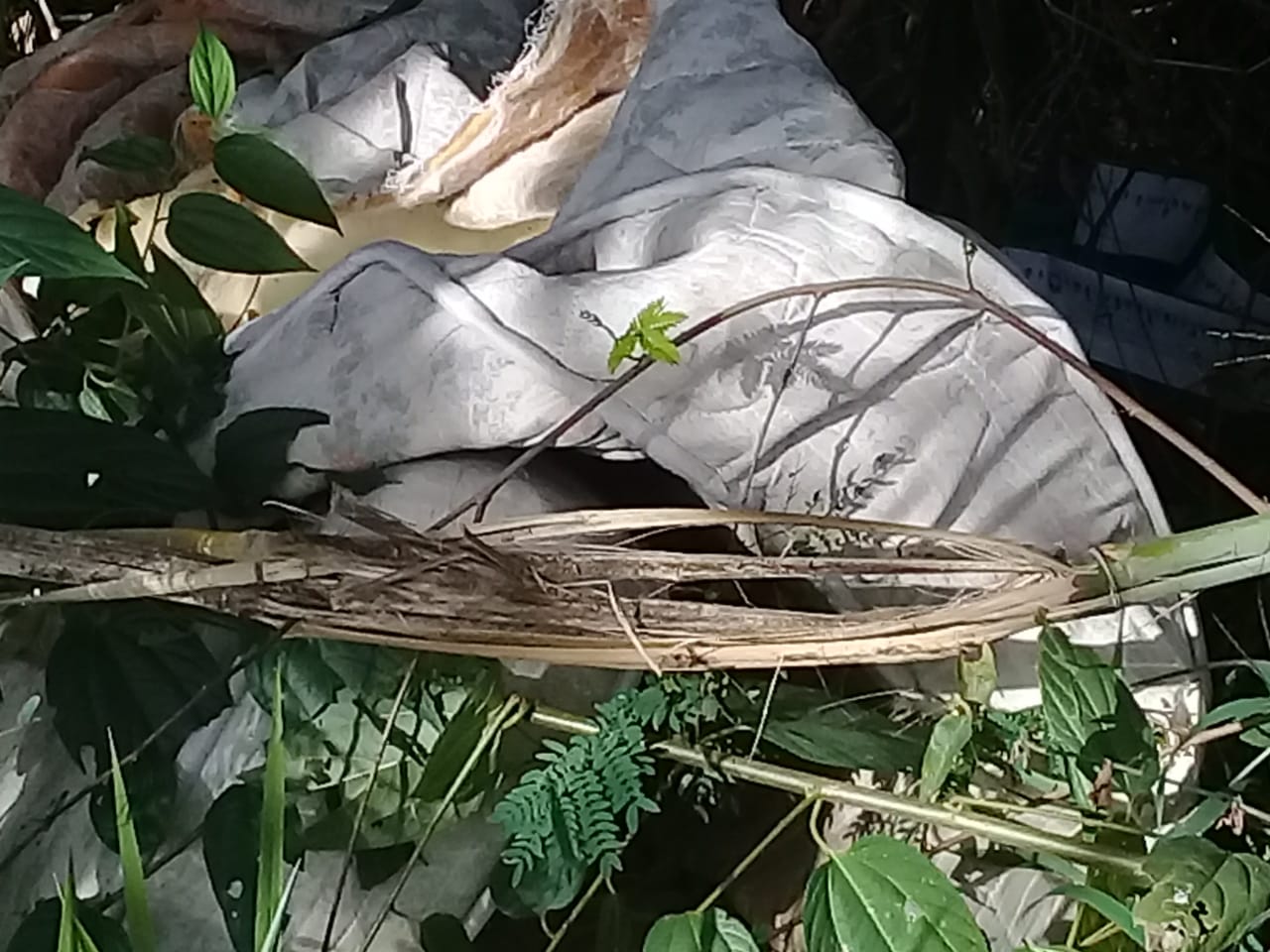 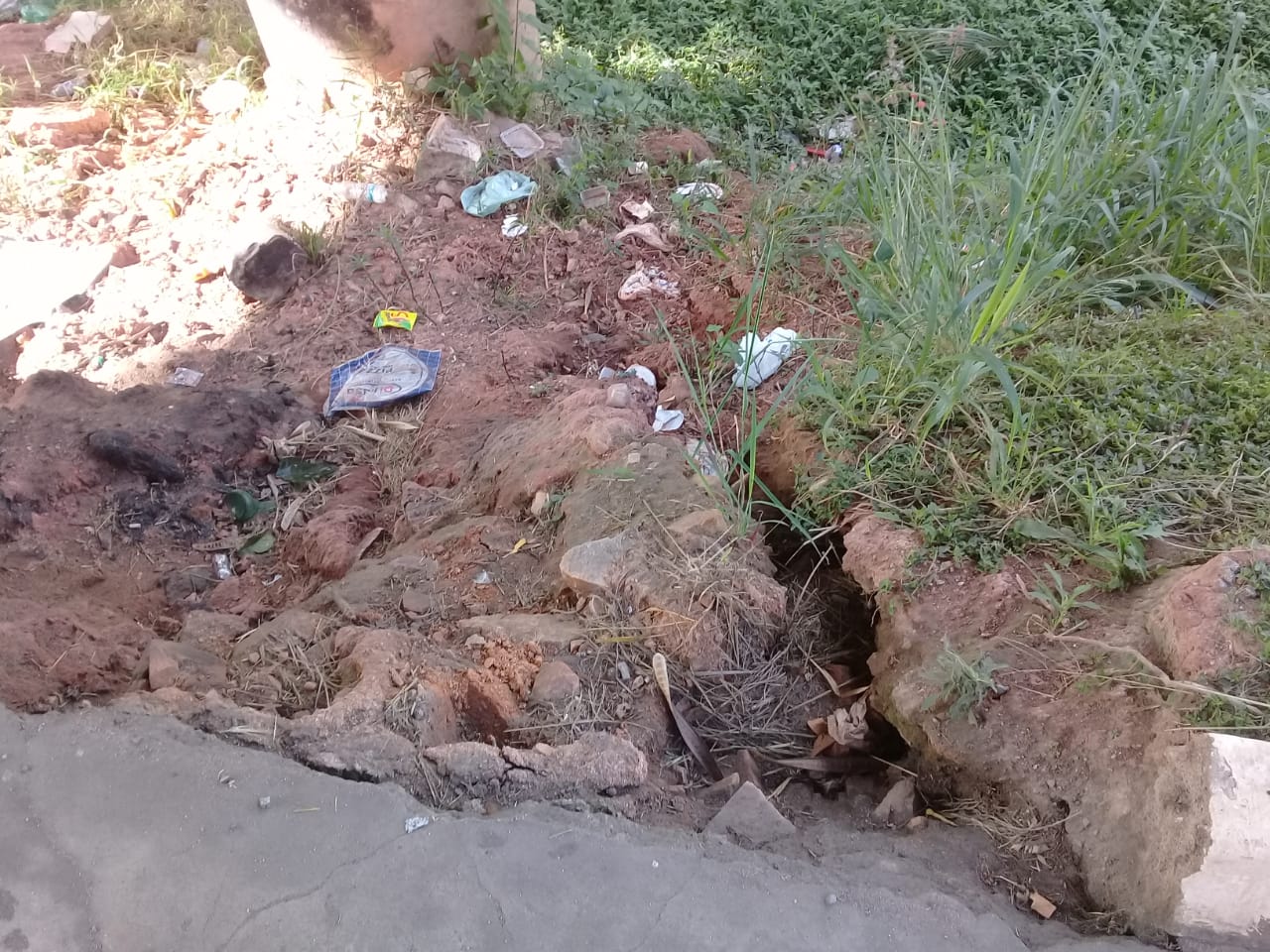 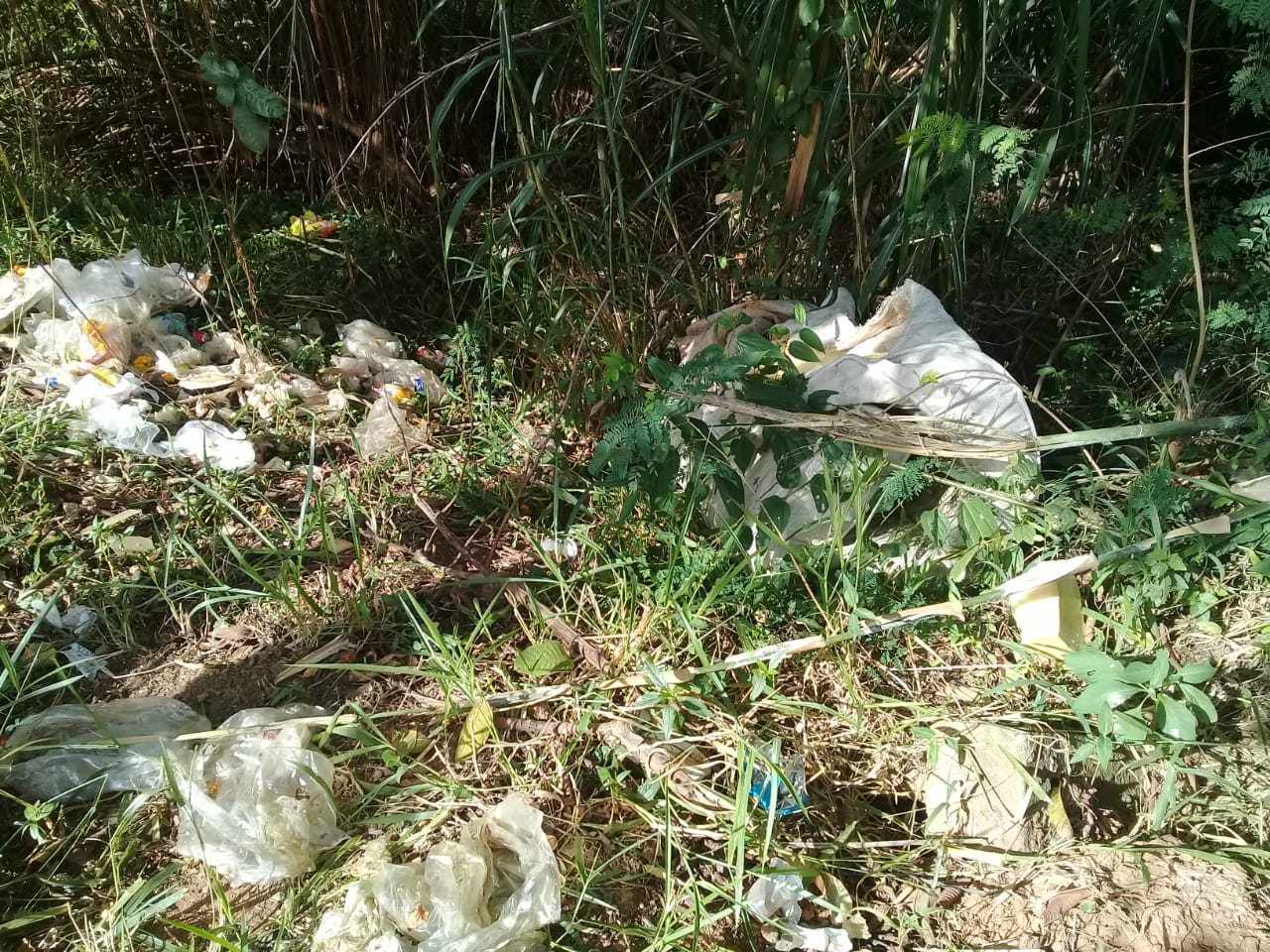 